Annual Report Template Cancer Society of New Zealand Research Grant Annual Report Template and GuidanceAnnual Report GuidanceSection 1: Grant informationFill in the grant information in the template below.Section 2: Lay summaryA brief summary for a lay audience (maximum one page) of all research outcomes, describing how this research may benefit people affected by cancer, and future plans for the research. If you have any diagrams or images that simply and visually demonstrate your research outcomes please include these here. This section of your report may be used, either in the form you submit, or in edited versions, to inform the public about the work we support. Section 3: Scientific ProgressSee below the Gantt chart you submitted as part of your application (and/ or the most recent version submitted to the Cancer Society). Please confirm whether you are on track with these timelines. If you are not on track with the above timeline:Please explain why you are not on trackDescribe the impact this will have on the overall projectSubmit a revised Gannt chart with adjusted timelines until the end of the grant periodSection 4: BudgetSee below the budget you submitted as part of your application. 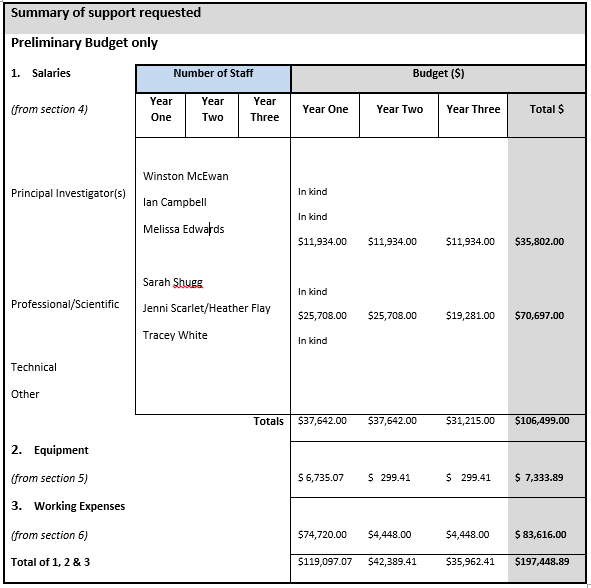 Please confirm whether you are on budget. Please request a financial summary report from your Research Office, showing the overall expenditure to date for this grant (see example below) and include it as part of your report. 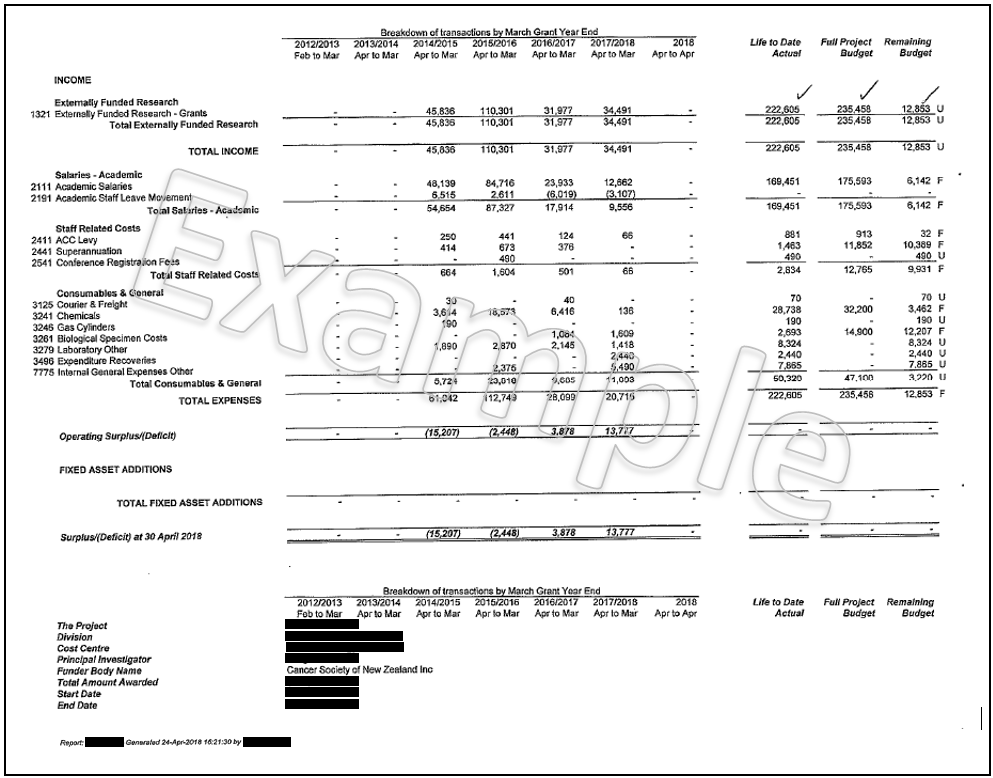 If you are not on budget:Please explain why you are over/ under budgetDescribe the impact this will have on the overall projectDescribe how the remainder of the grant budget will be spent between now and the end of the grant periodSection 5: Research impactFor this section please consider the following questions:What have you, or your team, produced through this research?Please include the key outcomes/ findings of your research to date. Please list full bibliographic citations for any published papers or meeting abstracts arising from the grant and enclose one electronic copy of each published paper.How have you, or your team, shared the knowledge gained through this research?Please include details of any presentations at conferences, public talks or other outreach activities that have resulted from your work.How have you contributed to developing the cancer research workforce through this research?Section 6: Contribution to Māori healthPlease describe if your research to date has contributed to reducing inequity between Māori and non-Māori.Annual Report TemplateSection 1: Grant InformationGrant reference:Principal investigator:Project title:Award type (research project/ PhD scholarship/ grant in aid):Commencement date:Grant duration:Section 2: Lay summarySection 3: Scientific progressSection 4: BudgetSection 5: Research impactSection 6: Contribution to Māori healthFinal Report TemplateCancer Society of New Zealand Research Grant Final Report Template and GuidanceFinal Report GuidanceSection 1: Grant informationFill in the grant information in the template below.Section 2: Lay summaryA brief summary for a lay audience (maximum one page) of all research outcomes, describing how this research may benefit people affected by cancer, and future plans for the research. If you have any diagrams or images that simply and visually demonstrate your research outcomes please include these here. This section of your report may be used, either in the form you submit, or in edited versions, to inform the public about the work we support. Section 3: Scientific progressSee below the Gantt chart you submitted as part of your application (and/ or the most recent version submitted to the Cancer Society). Please confirm whether you have achieved the objectives and milestones listed below. If you did not achieve the objectives and milestones below please explain why these were not achieved.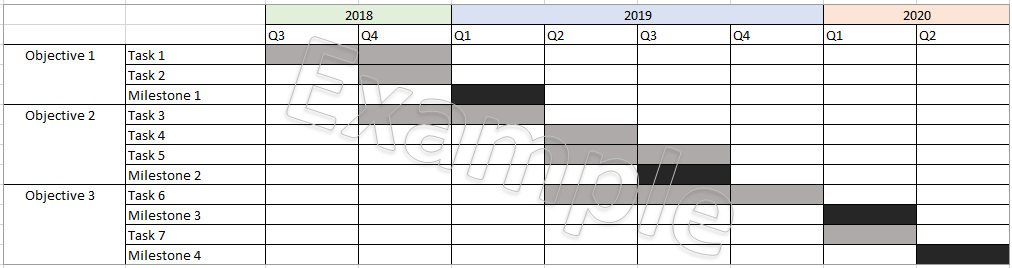 Section 4: BudgetSee below the budget you submitted as part of your application. Please confirm whether you finished the project on budget. Please request a financial summary report from your Research Office, showing the overall expenditure to date for this grant (see example below) and include it as part of your report. Please note, if you are under budget the Cancer Society will retain the amount remaining on the grant.Section 5: Research impactFor this section please consider the following questions:What have you, or your team, produced through this research?Please include the key outcomes/ findings of your research. How will the research findings benefit people affected by cancer? Please list full bibliographic citations for any published papers or meeting abstracts arising from the grant and enclose one electronic copy of each published paper.How have you, or your team, shared the knowledge gained through this research?Please include details of any presentations at conferences, public talks or other outreach activities that have resulted from your work.How have you contributed to developing the cancer research workforce through this research?Section 6: Contribution to Māori healthPlease describe if your research has contributed to reducing inequity between Māori and non-Māori.Final Report TemplateSection 1: Grant InformationGrant reference:Principal investigator:Project title:Award type (research project/ PhD scholarship/ grant in aid):Commencement date:Grant duration:Section 2: Lay summarySection 3: Scientific progressSection 4: BudgetSection 5: Research impactSection 6: Contribution to Māori health20202020202120212021202120222022Q3Q4Q1Q2Q3Q4Q1Q2Objective 1Task 1Objective 1Task 2Objective 1Milestone 1Objective 2Task 3Objective 2Task 4Objective 2Task 5Objective 2Milestone 2Objective 3Task 6Objective 3Milestone 3Objective 3Task 7Objective 3Milestone 4